If I Had a Dollar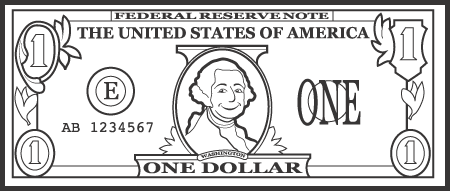 By: Kenn NesbittIf I had a dollar I know what I’d do;I’d go to the mall and I’d spend it on you.I’d shop for a shoelace, or maybe a sock,Or maybe a ribbon, or maybe a rock.I’d pay for a pickle, a pear, or a plum.I’d get you a grape, or a half-pack of gum.I’d spring for some string if the string were on sale.I’d purchase a pinky-sized pink plastic pail.I’d pick up a pencil, I’d give you a stick.I’d buy you a bit of a board or a brick.I like you, I do, but I’m sorry to sayYou can’t get a lot for a dollar today.